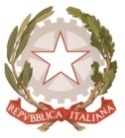 MINISTERO  DELL’ ISTRUZIONE, DELL’UNIVERSITA’, DELLA RICERCAUFFICIO SCOLASTICO REGIONALE PER IL LAZIOLICEO SCIENTIFICO STATALE“TALETE”Roma, 18 aprile 2018Ai docentiAgli alunniai GenitoriAlla DSGA Sig.ra P. LeoniAl personale ATASito webCIRCOLARE n. 308Oggetto:  Incontro di Fisica “Una pioggia di Raggi Cosmici”Si comunica che il giorno 26 aprile 2018 in aula Gizzio dalle ore 15:00 alle ore 16:30,  il Dott. Giulio Settanta terrà l’incontro di fisica “ Una pioggia di Raggi Cosmici” . Tale incontro, rivolto in particolare alle classi quinte, è aperto a tutti coloro che sono interessati all’argomento.Prof.ssa  Francescsa CapodiferroIl Dirigente scolasticoProf.  Alberto Cataneo		                                                                          (Firma autografa sostituita a mezzo  stampa                                                                                                         ai sensi dell’art. 3 comma 2 del d.lgs. n.39/1993)